”Pada deszcz” (sł. i muz. Bożena Forma) I.Pada deszcz kapu, kap,idą dzieci człap, człap, człap.Idzie też Oli bratpo kałużach człap, człap, człap.Ref.: Dziś od rana deszczyk pada,z deszczem świetna jest zabawa.II.Pada deszcz kapu, kap,wszyscy tańczą szlap, szlap, szlap.I ja też, szlap, szlap, szlap,tańczę z deszczem chlap, chlap, chlap.Ref.: Dziś od rana deszczyk pada, z deszczem świetna jest zabawa.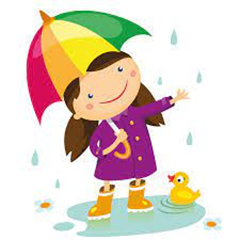 Zamierzenia dydaktyczne: Bursztynki  Październik TEMAT KOMPLEKSOWY: 23-27.10.23 r. Jesienna pogoda - zdrowie OBSZAR PODSTAWY PROGRAMOWEJ 1. Kształtowanie prawidłowych nawyków higienicznych, samoobsługowych w toalecie i łazience, kulturalnego spożywania posiłków przy stole.  Próba samodzielnego ubierania się. I1,2,3,4 III5,8,9 2. Zachęcenie dzieci do przebywania w grupie przedszkolnej. Przystosowanie dzieci do warunków nowego otoczenia w sposób łagodny i bezstresowy.  Przyzwyczajenie dzieci do nowego trybu życia. Zachęcanie dzieci do nawiązania kontaktu z personelem przedszkola i pozostałymi dziećmi. Utrwalanie i przestrzeganie kodeksu grupy. II1,2,3,4,5,6,7,8,9; III3,4,5,6,7,8,9  IV.2,6 3. Poszerzenie wiedzy związanych z tematyką kompleksową. Poznanie zjawisk pogodowych jesienią: deszcz, wiatr, zachmurzenie, słońce.  Poznanie ubioru, jaki można założyć jesienią. Poznanie części garderoby. III2,3 IV 1,2,5,6,18 4. Poszerzenie słownictwa związanego z tematyką tygodniową. Wdrażanie aktywnego słuchania wierszy i opowiadań.  Słuchanie wierszy: Iwony Salach pt. „Zdrowie” i  D. Gellner „Wiatr i chmurki” oraz popołudniowych opowiadań.  Rozwiązywanie zagadek związanych z jesienną pogodą.  IV1,2,5,9 5. Spacer - obserwacja pogody, nazywanie zjawisk pogodowych: słońce , deszcz, wiatry, zachmurzenie. Obserwacja, pielęgnacja  kącika przyrody w sali i na zewnątrz.  Ubieranie się odpowiednio do warunków pogodowych.II11 III8 IV8,18 6. Rozwijanie motoryki poprzez wykonywanie pracy plastycznej pt. „Deszcz i chmurki” z wykorzystaniem farb plakatowych i wyciętych elementów kropli deszczu. Wdrażanie do prawidłowego trzymania kredki adekwatnie do wieku dzieci. I6,7,8,9  IV1,8 7.  Zabawy orientacyjno-porządkowe " Słonko świeci, pada deszcz", „Małe i duże chmury”.   Zabawy rytmiczne do piosenki „Pada deszcz”. Zabawy ruchowe na świeżym powietrzu: „Pod parasolem”, „Omiń kałużę”. Zabawy z elementem równowagi; „Chodzimy w kaloszach’. Samodzielne ubieranie się i rozbieranie po powrocie do przedszkola. I4,5,8 	III6,8 	 8. Osłuchanie się z piosenką " Pada deszcz " Bożeny Formy próba nauczenia się pierwszej zwrotki - umuzykalnianie dzieci.  Zabawy dźwiękonaśladowcze do wiersza D. Gellner „Wiatr i chmurki”. I5,8 IV7 9. Rozwijanie umiejętności liczenia w zakresie trzech poprzez zabawy dydaktyczne. III5,6 IV15 11. Uwrażliwienie dzieci na język angielski. IV21 12. Wdrażanie umiejętności pracy w zespole i w parach. IV1 